Attachment C: Letter of IntentThe Letter of Intent to apply for the K-5 Social-Emotional Health Pilot is due by Friday, November 1, 2019 by 11:59 pm. Submit at www.surveymonkey.com/r/k5sep_loi. See below for the information requested in the Letter of Intent.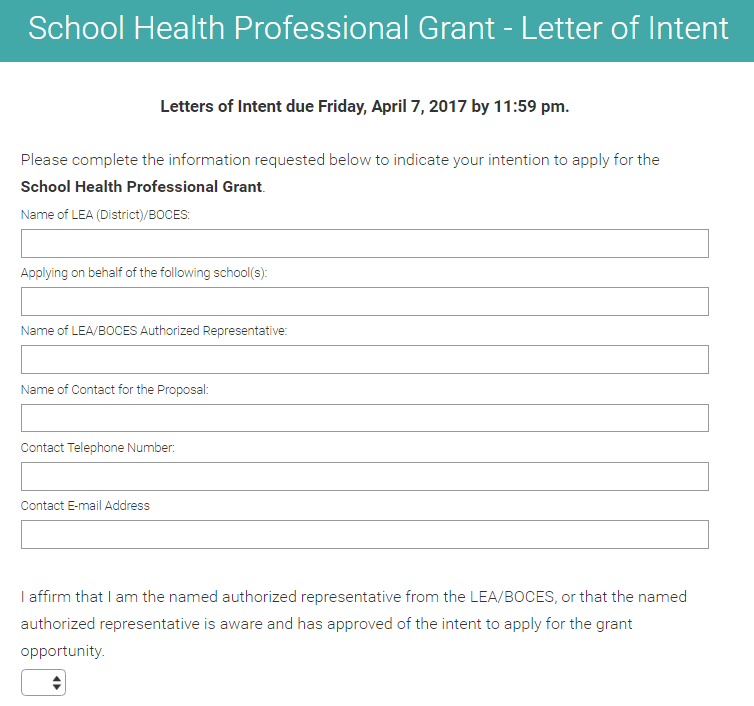 